ANUNȚprivind rezultatul examinării psihologice și a verificării cumulative a condițiilor de participare la concursul organizat în vederea ocupării funcției de şef birou la Serviciul de Investigare a Criminalității Economice, Biroul de Investigații Complexe, cu personal recrutat din sursă internă	În referire la concursul organizat pentru ocupării funcției de şef birou, prevăzută cu gradul profesional de comisar-șef de poliție, la Serviciul de Investigare a Criminalității Economice, Biroul de Investigații Complexe, poziția 569 din statul de organizare (volumul II), cu personal recrutat din sursă internă, din rândul ofițerilor de poliţie care îndeplinesc condiţiile legale, vă aducem la cunoștință rezultatul examinării psihologice și a verificării cumulative a condițiilor de participare la concurs, după cum urmează:Candidații ale căror candidaturi au fost validate urmează să susțină proba de concurs în data de 25.06.2024, în locația și la ora stabilite în anunțul de concurs.ROMÂNIAMINISTERUL AFACERILOR INTERNEINSPECTORATUL GENERAL AL POLIŢIEI ROMÂNEDIRECŢIA GENERALĂ DE POLIŢIE A MUNICIPIULUI BUCUREŞTI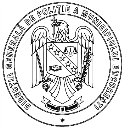 COMISIA DE CONCURSNESECRETBucureştiEx. 1Nr. 602.966 / 19.06.2024Nr. crt.Cod candidatRezultat examinare psihologicăRezultat validare dosare de candidatMotiv invalidare1.602.867APTVALIDAT-2.602.868INAPTINVALIDATNu îndeplinește următoarea condiție prevăzută în anunțul de concurs: ”este declarat apt psihologic pentru funcții de conducere, în urma testărilor specifice M.A.I.”